Publicado en  el 20/01/2017 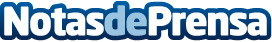 Consejos útiles para proteger la vista ante la exposición constante a la pantalla del ordenador El trabajo diario frente a una pantalla de ordenador puede perjudicar en gran manera la salud visual y por este motivo, es necesario tener ciertos consejos presentes para tratar de evitarlo Datos de contacto:Nota de prensa publicada en: https://www.notasdeprensa.es/consejos-utiles-para-proteger-la-vista-ante-la_1 Categorias: Medicina Emprendedores Recursos humanos http://www.notasdeprensa.es